О внесении изменений в постановление администрации Шумерлинского муниципального округа Чувашской Республики от 9 июня 2022 года № 433 «Об утверждении административного регламента по предоставлению муниципальной услуги «Присвоение адресов объектам адресации, аннулирование адресов»В соответствии с Федеральными законами от 6 октября 2003 г. № 131-ФЗ «Об общих принципах организации местного самоуправления в Российской Федерации», от 28 декабря 2013 года № 443-ФЗ «О федеральной информационной адресной системе и о внесении изменений в Федеральный закон «Об общих принципах организации местного самоуправления в Российской Федерации», постановлением Правительства Российской Федерации от 05 февраля 2024 г. № 124 «О внесении изменений в постановление Правительства Российской Федерации от 19 ноября 2014 г. №1221»администрация Шумерлинского муниципального округа п о с т а н о в л я е т:1. Внести в Административный регламент по предоставлению муниципальной услуги «Присвоение адресов объектам адресации, аннулирование адресов», утвержденный постановлением администрации Шумерлинского муниципального округа Чувашской Республики от 9 июня 2022 года № 433 (далее-Административный регламент), следующие изменения:1.1. третий абзац подраздела 2.3. «Описание результата предоставления муниципальной услуги» раздела II «Стандарт предоставления муниципальной услуги» Административного регламента изложить в следующей редакции:«в случае предоставления муниципальной услуги - выдача (направление) заявителю решения о присвоении объекту адресации адреса или аннулировании его адреса с приложением выписки из государственного адресного реестра об адресе объекта адресации или уведомления об отсутствии сведений в государственном адресном реестре;»; 1.2. подраздел 2.4. «Срок предоставления муниципальной услуги» раздела II «Стандарт предоставления муниципальной услуги» Административного регламента изложить в следующей редакции:«2.4. Срок предоставления муниципальной услуги2.4.1. Принятие решения о присвоении объекту адресации адреса или аннулировании его адреса, решения об отказе в присвоении объекту адресации адреса или аннулировании его адреса, а также размещение соответствующих сведений об адресе объекта адресации в государственном адресном реестре осуществляются:а) в случае подачи заявления на бумажном носителе - в срок не более 10 рабочих дней со дня поступления заявления;б) в случае подачи заявления в форме электронного документа - в срок не более 5 рабочих дней со дня поступления заявления.2.4.2. Срок направления документов, являющихся результатом предоставления муниципальной услуги, - не позднее 1 рабочего дня со дня принятия решения.2.4.3. Срок исправления допущенных опечаток и (или) ошибок в выданных в результате предоставления муниципальной услуги документах составляет 3 (три) рабочих дня со дня получения от заявителя письменного заявления о допущенных опечатках и (или) ошибке.В случае предоставления заявления через МФЦ срок, указанный в пункте 2.4.1. подраздела 2.4. раздела II настоящего Административного регламента исчисляется со дня передачи МФЦ заявления и документов (при их наличии) в Уполномоченный орган.»;1.3. пункт 3.1.4. подраздела 3.1. «Предоставление муниципальной услуги в уполномоченном структурном подразделении» раздела III «Состав, последовательность и сроки выполнения административных процедур (действий), требования к порядку их выполнения, в том числе особенности выполнения административных процедур в электронной форме, а также особенности выполнения административных процедур в МФЦ» Административного регламента изложить в следующей редакции:«3.1.4. Выдача (направление) результата предоставления муниципальной услуги (положительного либо уведомления об отказе в предоставлении муниципальной услуги) Основанием для начала выполнения административной процедуры является регистрация трех подписанных экземпляров решения о присвоении объекту адресации адреса или аннулировании его адреса с приложением выписки из государственного адресного реестра об адресе объекта адресации или уведомления об отсутствии сведений в государственном адресном реестре, либо решения об отказе в присвоении объекту адресации адреса или аннулировании его адреса специалистом, ответственным за прием документов в администрации Шумерлинского муниципального округа.Подписанные решения о присвоении объекту адресации адреса или аннулировании его адреса с приложением выписки из государственного адресного реестра об адресе объекта адресации или уведомления об отсутствии сведений в государственном адресном реестре, либо решение об отказе в присвоении объекту адресации адреса или аннулировании его адреса выдаются заявителю (представителю заявителя) либо направляются заявителю указанным им в заявлении способом не позднее 1 рабочего дня со дня их подписания. При получении результата предоставления муниципальной услуги лично заявитель либо его представитель расписывается в журнале регистрации и выдачи корреспонденции в Уполномоченном органе с указанием даты и расшифровки подписи, а также реквизитов доверенности в случае получения результата муниципальной услуги уполномоченным лицом. В случае если заявление с приложенными документами поступило из МФЦ, специалист Уполномоченного органа организует доставку в МФЦ конечного результата предоставления услуги в течение 1 рабочего дня со дня подписания. Результатом административной процедуры являются выдача (направление) заявителю решения о присвоении адреса объекту адресации или аннулировании адреса с приложением выписки из государственного адресного реестра об адресе объекта адресации или уведомления об отсутствии сведений в государственном адресном реестре либо решения об отказе в присвоении объекту адресации адреса или аннулировании его адреса.». 2. Контроль за исполнением настоящего постановления возложить на первого заместителя главы администрации – начальника Управления по благоустройству и развитию территорий администрации Шумерлинского муниципального округа.3. Настоящее постановление вступает в силу после его официального опубликования в периодическом печатном издании «Вестник Шумерлинского муниципального округа» и подлежит размещению на официальном сайте Шумерлинского муниципального округа в информационно-телекоммуникационной сети «Интернет».ЧĂВАШ  РЕСПУБЛИКИ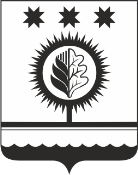 ЧУВАШСКАЯ РЕСПУБЛИКА ÇĚМĚРЛЕ МУНИЦИПАЛЛĂ ОКРУГĔН АДМИНИСТРАЦИЙĚ  ЙЫШĂНУ01.04.2024  300 № Çěмěрле хулиАДМИНИСТРАЦИЯШУМЕРЛИНСКОГО МУНИЦИПАЛЬНОГО ОКРУГАПОСТАНОВЛЕНИЕ01.04.2024 № 300  г. ШумерляВрио главы администрации Шумерлинского муниципального округаЧувашской РеспубликиТ.В. Маркина